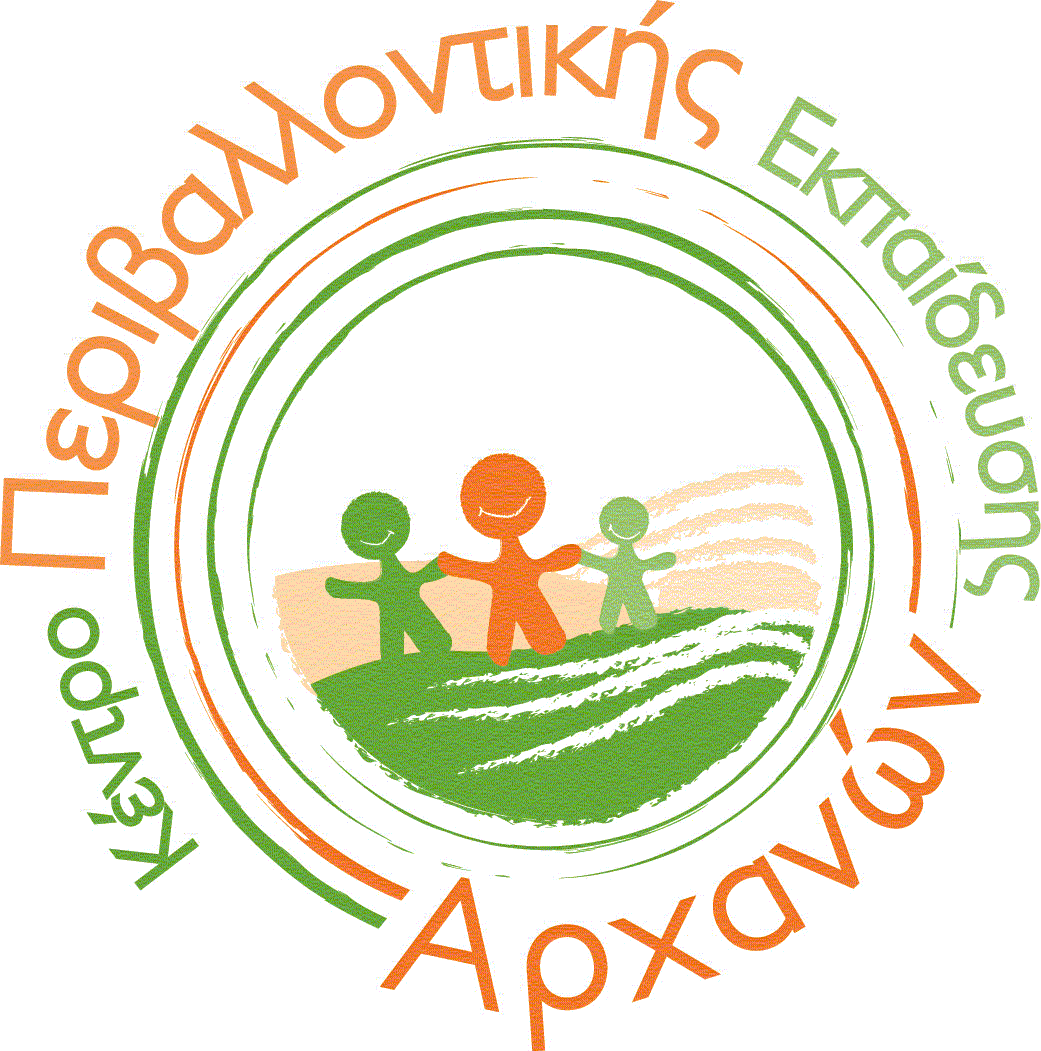 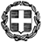 ΥΠΟΥΡΓΕΙΟ  ΠΑΙΔΕΙΑΣ, ΕΡΕΥΝΑΣ  ΚΑΙ ΘΡΗΣΚΕΥΜΑΤΩΝ	ΠΕΡΙΦΕΡΕΙΑΚΗ Δ/ΝΣΗ Π/ΘΜΙΑΣ & Δ/ΘΜΙΑΣ ΕΚΠ/ΣΗΣ ΚΡΗΤΗΣΚΕΝΤΡΟ ΠΕΡΙΒΑΛΛΟΝΤΙΚΗΣΕΚΠΑΙΔΕΥΣΗΣ AΡΧΑΝΩΝ-ΡΟΥΒΑ-ΓΟΥΒΩΝ ΘΕΜΑ: Πρόσκληση σε βιωματικό εργαστήριο με θέμα το Νερό 	Το Κέντρο Περιβαλλοντικής Εκπαίδευσης Αρχανών-Ρούβα-Γουβών, στο πλαίσιο υλοποίησης της Πράξης «ΚΕΝΤΡΑ ΠΕΡΙΒΑΛΛΟΝΤΙΚΗΣ ΕΚΠΑΙΔΕΥΣΗΣ (ΚΠΕ)-ΠΕΡΙΒΑΛΛΟΝΤΙΚΗ ΕΚΠΑΙΔΕΥΣΗ» και του υποέργου 2, Άξονας προτεραιότητας 6, στις περιφέρειες σε μετάβαση και μέσω του Επιχειρησιακού Προγράμματος «ΑΝΑΠΤΥΞΗ ΑΝΘΡΩΠΙΝΟΥ ΔΥΝΑΜΙΚΟΥ, ΕΚΠΑΙΔΕΥΣΗ ΚΑΙ ΔΙΑ ΒΙΟΥ ΜΑΘΗΣΗ» με τη συγχρηματοδότηση   της Ελλάδας και της Ευρωπαϊκής Ένωσης, σε συνεργασία με το 1ο  και 2ο ΕΚΦΕ Ηρακλείου, διοργανώνει βιωματικό εργαστήριο με δραστηριότητες για το νερό την Τρίτη 20 Δεκεμβρίου 2016 από τις 17:00 έως τις 20:30 στις εγκαταστάσεις του 1ου ΕΚΦΕ Ηρακλείου (Πιτσουλάκη 24, Κηπούπολη, Ηράκλειο). Τις δραστηριότητες θα υλοποιήσουν μέλη της Παιδαγωγικής ομάδας του ΚΠΕ Αρχανών και μέλη των ομάδων των δύο Ε.Κ.Φ.Ε. Το εργαστήριο είναι διάρκειας 3 ωρών και απευθύνεται σε 30 εκπαιδευτικούς Π/θμιας και Β/θμιας Εκπαίδευσης Περ. Ενοτ. Ηρακλείου που υλοποιούν δραστηριότητες σχετικά με το νερό. Στα  Προγράμματα Σχολικών Δραστηριοτήτων  Στις Ερευνητικές Εργασίες Στην Ευέλικτη Ζώνη Στα μαθήματα του ωρολογίου Προγράμματος Στόχος του εργαστηρίου είναι οι εκπαιδευτικοί να προσεγγίσουν με  βιωματικό τρόπο δραστηριότητες και πειράματα σχετικά με το νερό. Να γνωρίσουν εναλλακτικούς τρόπους παρουσίασης δραστηριοτήτων των φυσικών επιστημών και παράλληλα να συμβάλλουν στη διάχυση των αποτελεσμάτων στους μαθητές τους. Επίσης, να ενημερωθούν για το νέο πρόγραμμα του ΚΠΕ Αρχανών "Ίχνη στο νερό".Ενδεικτικό ΠρόγραμμαΤρίτη 20 Δεκεμβρίου 2016 (απόγευμα) 17:00-17:30 Προσέλευση συμμετεχόντων 17:30-19:00 Παιδαγωγική ομάδα Κ.Π.Ε. Αρχανών-Ρούβα-Γουβών,  Σφακιανάκη Μαρία, Δερμιτζάκη Ειρήνη, Μαρτιμιανάκη Άννα, Μαυρογενίδου Θένα, Φανιουδάκη Έλενα, «Δραστηριότητες της Παιδαγωγικής Ομάδας του ΚΠΕ Αρχανών» 19:00-20:30: 1ο ΕΚΦΕ: Ελευθερία Φανουράκη, Βιολόγος, Υπεύθυνη 1ου ΕΚΦΕ, Ελευθερία Παντίδου, Χημικός, Δημήτρης Ρογκάκος, Εκπαιδευτικός Πρωτ/θμιας,  2ο ΕΚΦΕ:  Βασίλης Γαργανουράκης, Φυσικός, Υπεύθυνος 2ου ΕΚΦΕ, Μανόλης Στρατάκης, Χημικός Συνεργάτης, Ειρήνη Ματαλλιωτάκη, Φυσικός, Εκπαιδευτικός Πρωτ/θμιας,  "Πειραματικές δραστηριότητες με θέμα το νερό"Αιτήσεις συμμετοχής υποβάλλονται μόνο ηλεκτρονικά μέχρι την  Πέμπτη 1 Δεκεμβρίου 2016, στην ηλεκτρονική φόρμα: https://goo.gl/forms/6rdQSMHIosyB1XYh2 Σε περίπτωση που οι συμμετέχοντες εκπαιδευτικοί είναι περισσότεροι, το εργαστήριο θα επαναληφθεί. Η Υπεύθυνη του Κ.Π.Ε. Αρχανών-Ρούβα-ΓουβώνΣφακιανάκη Μαρία